O-løp 2017Tabellen nedenfor viser en oversikt over de mest aktuelle o-løpene gjennom sesongen 2017. En totaloversikt over alle løp i hele Norge finnes på Eventor (http://eventor.orientering.no/Events). Gjennom sesongen vil det jevnlig komme en påminnelsesmail over hvilke aktuelle løp som nærmer seg. 
Spørsmål kan stilles til Pål Backstrøm mob: 41667973 eller paalbackstroem@gmail.com 
Info om svenske o-løp: http://eventor.orientering.se/EventsFor å få delta på Unionsmatchen 27. – 28. mai må man kvalifisere seg gjennom uttakningsløp merket med *. NB: Det kan komme endringer i planen. DagDatoNavnArrangørKretsKonkurransetypeTirsdag21.marKM nattHalden SKØstfoldIndividueltFredag24.marNattsvermerenFredrikstad SKØstfoldIndividueltLørdag25.marBlåveissprintenFredrikstad SKØstfoldIndividueltLørdag01.aprStrømstadsprintenIdefjordens SKBohuslänIndividueltSøndag02.aprKvillebyns klassikaKvillebyns SKBohuslänIndividueltLørdag08.aprNorwegian Spring - VårstafettenHalden SK, Sarpsborg OLØstfoldStafettSøndag09.aprNorwegian Spring – Solrenningen *Halden SK, Sarpsborg OLØstfoldIndividueltOnsdag19.aprØstfoldsprinten 1Fredrikstad SKØstfoldIndividueltLørdag15.aprÖjetrampenFremmestad VästergötlandIndividueltSøndag16.aprBohuslunkenUddevallaBohuslänIndividueltMandag17.aprVinkingaträffenTrollhettanVästergötlandIndividueltLørdag22.aprLørdagskjappen *OK MossØstfoldIndividueltSøndag23.aprSmaaleneneneløpet *Indre Østfold OKØstfoldIndividueltOnsdag26.aprSport8serien løp 1 *Gimle IFØstfoldIndividueltLørdag29.aprTIOMILAGøteborgGøteborgStafettMandag01.maiSport8 flexo-cup løp 1Halden SKØstfoldIndividueltOnsdag03.maiØstfoldsprinten løp 2Sarpsborg OLØstfoldIndividueltLørdag06.maiKlubb KM stafettOK MossØstfoldStafettSøndag07.maiKM sprintIndre Østfold OKØstfoldIndividueltOnsdag10.maiSport8Serien løp 2Halden SKØstfoldIndividueltSøndag14.maiSport8 flexo-cup løp 2Trøsken ILØstfoldIndividueltLørdag20.mai15-stafettenOppsal OrienteringAkershus og OsloStafettTorsdag25. maiKvist-KvasetÅs-NMBUAkershus og OsloStafettLørdag27. maiUnionsmatchen Halland/SkåneIndividueltSøndag 28. maiUnionsmatchenHalland/SkåneIndividueltOnsdag31.maiØstfoldsprinten løp 3Halden SKØstfoldIndividueltLørdag03.junPinsesprintenHamar OK, Løten o-lagHedmarkIndividueltSøndag04.junElgdiltenHamar OK, Løten o-lagHedmarkIndividueltMandag05.junLøvspretten 2017Hamar OK, Løten o-lagHedmarkIndividueltOnsdag07.junSport 8-serien løp 3Varteig OLØstfoldIndividueltSøndag11.junSport8 flexo-cup løp 3Gimle IFØstfoldIndividueltOnsdag14.junØstfoldsprinten løp 4 finaleOK MossØstfoldIndividueltSøndag18.junSport8 flexo-cup løp 4Sarpsborg OLØstfoldIndividueltFredag23.junNorsk O-Festival sprintFreidigSør-TrøndelagIndividueltLørdag25.junNorsk O-Festival langFreidigSør-TrøndelagIndividueltSøndag26.junNorsk O-Festival mellomFreidigSør-TrøndelagIndividueltFredag - Søndag30.jun - 02.julSommerløpene i Nord-ØsterdalKvikne IL, Tynset IFHedmarkIndividueltLørdag - Søndag01.jul -
02. julGränsjakten i StrömstadIdefjordens SKBohuslänIndividueltTorsdag - Søndag06.jul -  09.julSørlandsgaloppen 2017Hedrum OL, Larvik OKVestfoldIndividueltSøndag -
Fredag23.jul –28.julO-ringen (5-dagers)O-ringen/ArvikaVärmlandIndividueltFredag - Lørdag04.augNight Hawk Ringeriksløpet 2017Ringerike OLBuskerudIndividueltLørdag11.augHovedløpet sprintØystre Slidre ILOpplandIndividueltSøndag12.augHovedløpet langØystre Slidre ILOpplandIndividueltSøndag 20.augSport8 flexo-cup løp 5Trøsken ILØstfoldIndividueltLørdag 26.augKM mellom ØstfoldSarpsborg OLØstfoldIndividueltOnsdag 30.augSport 8-serien løp 4Fredrikstad SKØstfoldIndividueltLørdag02.sepSport8 flexo-cup løp 6OK MossØstfoldIndividueltSøndag03.sepKM langdistanseVarteig OLØstfoldIndividueltTorsdag07.sepNM langHalden SKØstfoldIndividueltFredag08.sepNM mellom kvalifiseringHalden SKØstfoldIndividueltLørdag09.sepNM mellom finalerHalden SKØstfoldIndividueltSøndag10.sepNM stafettHalden SKØstfoldStafettOnsdag13.sepSport8serien løp 5OK MossØstfoldIndividueltLørdag16.sepSport8serien løp 6 finaleIndre Østfold OKØstfoldIndividueltSøndag17.sepSport8 Flex-O cup løp 7 finaleGimle IFØstfoldIndividueltSøndag24.sepTunevannet rundtSarpsborg OLØstfoldIndividueltLørdag21.oktBlodslitet 2017Fredrikstad SKØstfoldIndividueltSøndag31.desNyttårsløpet 2017OK MossØstfoldIndividuelt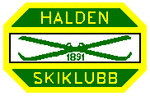 